令和５年度　志免町社会福祉協議会　出前ふくし講座　一覧表※外部講師をご希望の方は３か月前、社協職員をご希望の方は２か月前までに別紙申込書にてお申し込みください。講師の都合によってはご希望に添えないこともありますのでご了承ください。※複数の講座を同時に開催できます。【例：組長会議にて（２）（３）の説明をさせていただく等】※開催日時は町内会のご都合にあわせて開催します。※各町内会3回の利用を限度とします。※上記内容にあてはまらない内容をご希望の際はご相談ください。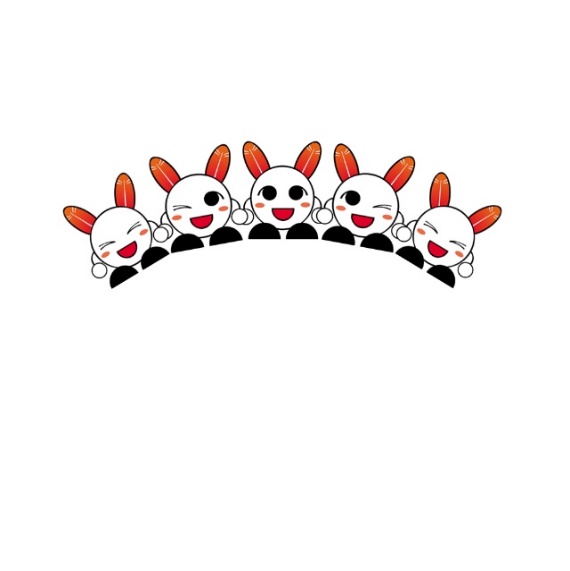 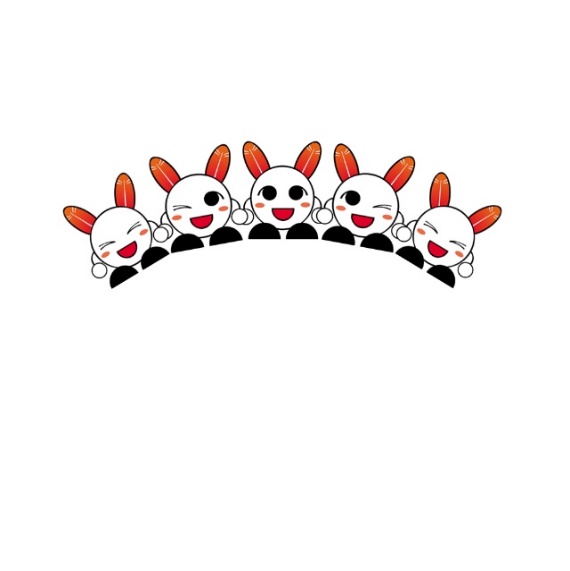 番号テーマ内容１地域のつながり・助け合いを拡げる見守りネットワーク活動に関する講話２赤い羽根共同募金について赤い羽根共同募金の仕組みと使途に関する講話３賛助会員制度について賛助会員制度の仕組みと使途に関する講話４ボランティアについてボランティアの基礎知識やマナー等に関する講話５レクリエーションで健康づくり軽体操、レクリエーション、脳トレ６バリアフリーについてふくし体験（車いす体験、アイマスク体験など）、当事者からの講話、バリアフリーに関する講話７福祉用具について車いすの操作方法、杖・自助具などの紹介8介護保険制度について介護保険制度に関する講話9認知症サポーター養成講座認知症の正しい知識や関わり方等に関する講話1０障がい者福祉制度について障がい者福祉制度に関する講話1１障がいに関する基礎知識について障がい種別ごとの特性に関する講話